NameClassDateChapter 9 ReviewSimplify each radical expression.Simplify each product.Simplify each radical expression.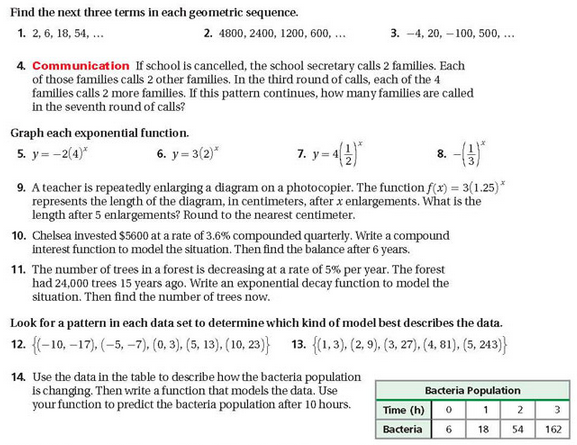 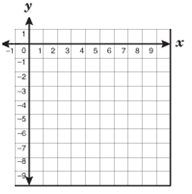 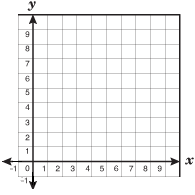 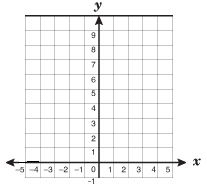 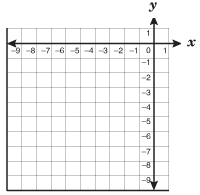 1.2.3.3.4.5.6. 37. 8.  9.       10. 11.12.13. 14. 15. 16. 